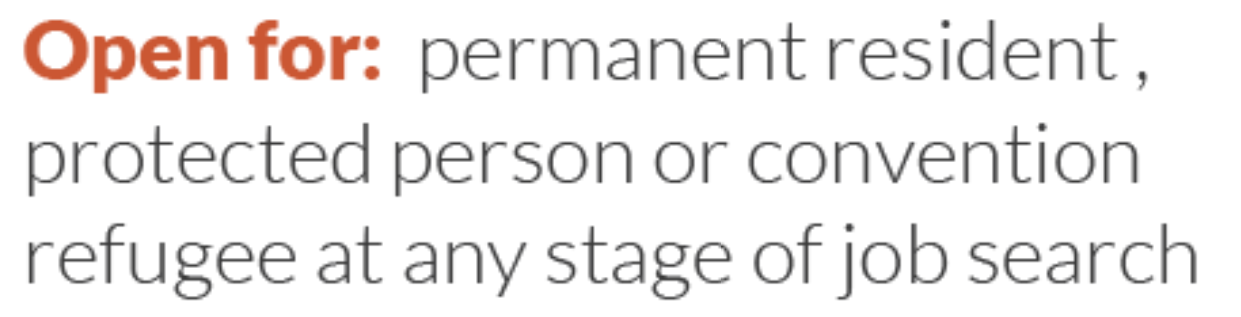 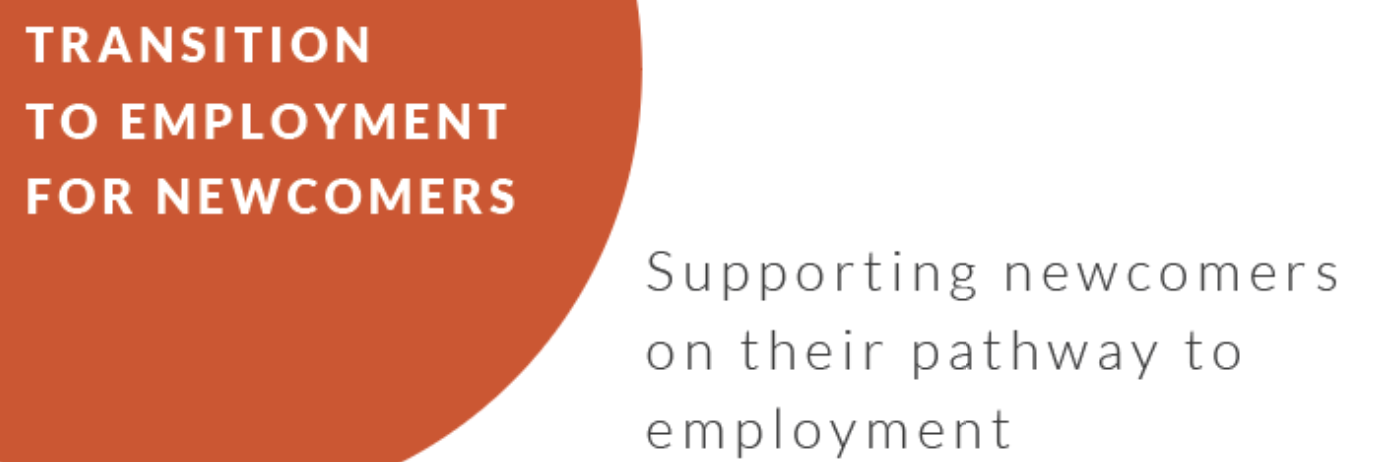 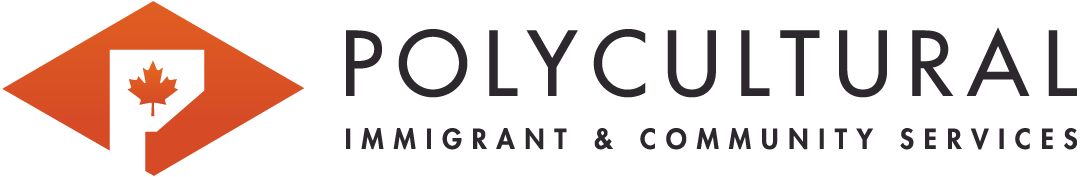 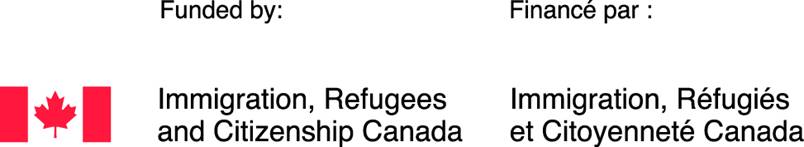 Workshop DescriptionsApril   2024MondayTuesdayWednesdayThursdayFriday12345Easter MondayClosedWriting a Targeted Resume 02:30pm – 03:30pmHana89101112Job Search 101 11:00am – 12:00pmHamid  1516171819Alternative Career and Career Changes 11:00am – 12:00pm Hamid2223242526Canadian Workplace Ethics 02:30pm – 03:30pm                    Hana2930Writing a Targeted ResumeJoin our Resume workshop and learn how to customize your resume for each job you apply to. This workshop will also show you The different types of resumes that will get you the job you wantHow to write a targeted resumeTips and techniques to make your resume more powerful and impressiveJob Search 101   In this session, you will be provided with tips on how to prepare yourself for an effective job search. This workshop will help you to understand if you are missing tools from your job search tool kit. In this interactive session, you also will create an elevator pitch and learn about tips and tricks to update your marketing tools for an effective job search.Alternative Career and Career Changes  In this workshop, you will gain information on how to find an alternative career and adjusting to a career change. There will be live demonstrations on where to find alternative careers related to your profession and industry. We will also be providing you with the tools that can help you find careers of interest and how to explore more about the new career path.    Canadian Workplace EthicsThis workshop will provide Clients with the right insight into Canadian workplace culture, employer expectations, social media use in the work environment. Clients will also learn an overall understanding of numerous methods of workplace communication this is a piece of learning about job retention.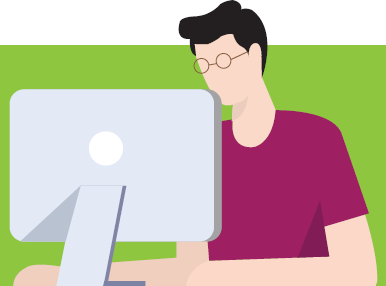 To register click on the workshop title in the calendar. To join the program contact us at 1-844-493-5839Etobicoke        ext. 1255     hghbere@polycultural.orgScarborough   ext. 3252     hfaisal@polycultural.org 